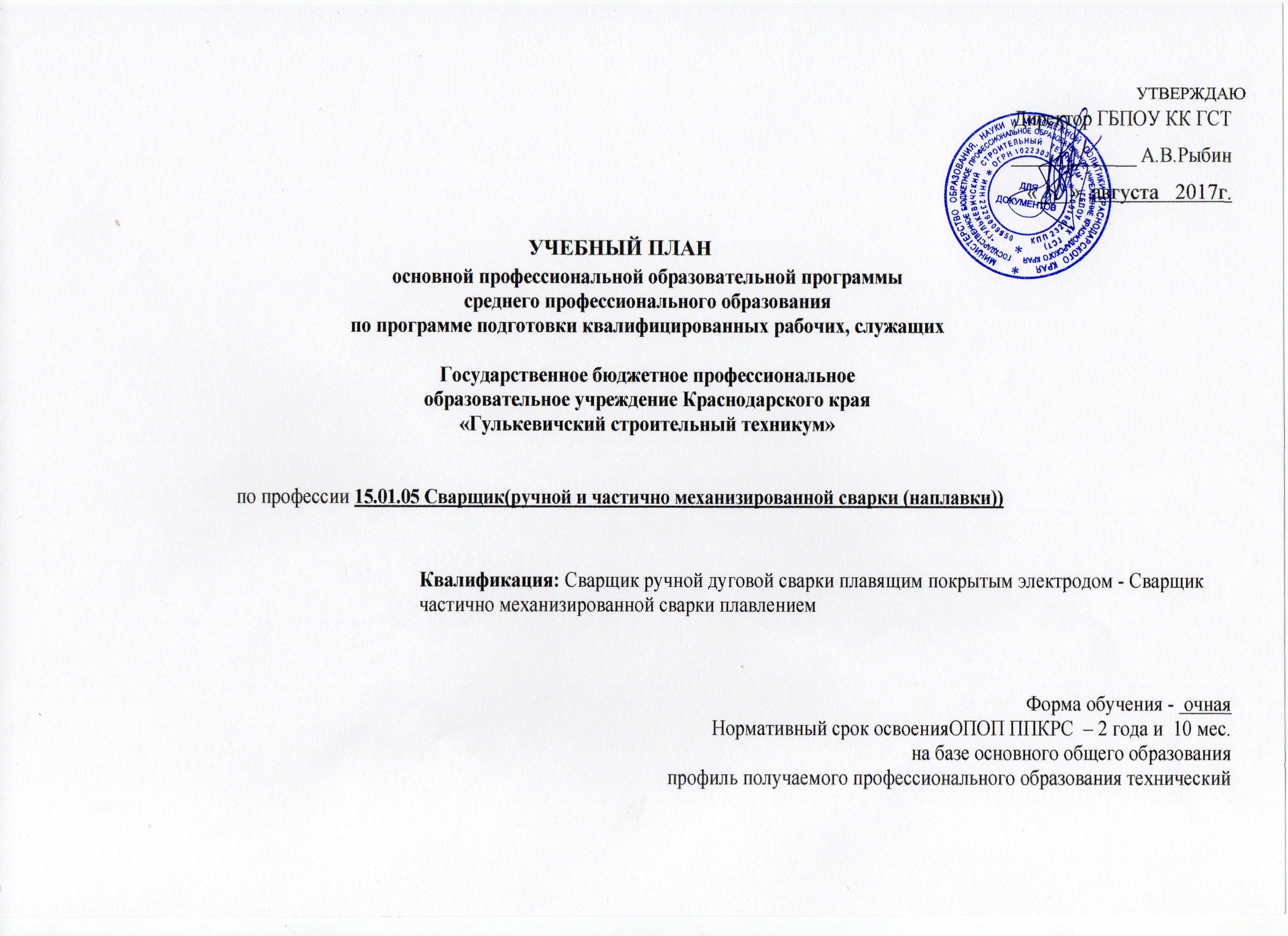 План учебного процесса по профессии 15.01.05 Сварщик(ручной и частично механизированной сварки (наплавки))   на 2017 - 2020 учебный год                                                               План учебного процесса по профессии 15.01.05 Сварщик(ручной и частично механизированной сварки (наплавки))   на 2017 - 2020 учебный год                                                               План учебного процесса по профессии 15.01.05 Сварщик(ручной и частично механизированной сварки (наплавки))   на 2017 - 2020 учебный год                                                               План учебного процесса по профессии 15.01.05 Сварщик(ручной и частично механизированной сварки (наплавки))   на 2017 - 2020 учебный год                                                               План учебного процесса по профессии 15.01.05 Сварщик(ручной и частично механизированной сварки (наплавки))   на 2017 - 2020 учебный год                                                               План учебного процесса по профессии 15.01.05 Сварщик(ручной и частично механизированной сварки (наплавки))   на 2017 - 2020 учебный год                                                               План учебного процесса по профессии 15.01.05 Сварщик(ручной и частично механизированной сварки (наплавки))   на 2017 - 2020 учебный год                                                               План учебного процесса по профессии 15.01.05 Сварщик(ручной и частично механизированной сварки (наплавки))   на 2017 - 2020 учебный год                                                               План учебного процесса по профессии 15.01.05 Сварщик(ручной и частично механизированной сварки (наплавки))   на 2017 - 2020 учебный год                                                               План учебного процесса по профессии 15.01.05 Сварщик(ручной и частично механизированной сварки (наплавки))   на 2017 - 2020 учебный год                                                               План учебного процесса по профессии 15.01.05 Сварщик(ручной и частично механизированной сварки (наплавки))   на 2017 - 2020 учебный год                                                               План учебного процесса по профессии 15.01.05 Сварщик(ручной и частично механизированной сварки (наплавки))   на 2017 - 2020 учебный год                                                               План учебного процесса по профессии 15.01.05 Сварщик(ручной и частично механизированной сварки (наплавки))   на 2017 - 2020 учебный год                                                               План учебного процесса по профессии 15.01.05 Сварщик(ручной и частично механизированной сварки (наплавки))   на 2017 - 2020 учебный год                                                               План учебного процесса по профессии 15.01.05 Сварщик(ручной и частично механизированной сварки (наплавки))   на 2017 - 2020 учебный год                                                               План учебного процесса по профессии 15.01.05 Сварщик(ручной и частично механизированной сварки (наплавки))   на 2017 - 2020 учебный год                                                               План учебного процесса по профессии 15.01.05 Сварщик(ручной и частично механизированной сварки (наплавки))   на 2017 - 2020 учебный год                                                               План учебного процесса по профессии 15.01.05 Сварщик(ручной и частично механизированной сварки (наплавки))   на 2017 - 2020 учебный год                                                               План учебного процесса по профессии 15.01.05 Сварщик(ручной и частично механизированной сварки (наплавки))   на 2017 - 2020 учебный год                                                               План учебного процесса по профессии 15.01.05 Сварщик(ручной и частично механизированной сварки (наплавки))   на 2017 - 2020 учебный год                                                               План учебного процесса по профессии 15.01.05 Сварщик(ручной и частично механизированной сварки (наплавки))   на 2017 - 2020 учебный год                                                               План учебного процесса по профессии 15.01.05 Сварщик(ручной и частично механизированной сварки (наплавки))   на 2017 - 2020 учебный год                                                               План учебного процесса по профессии 15.01.05 Сварщик(ручной и частично механизированной сварки (наплавки))   на 2017 - 2020 учебный год                                                               План учебного процесса по профессии 15.01.05 Сварщик(ручной и частично механизированной сварки (наплавки))   на 2017 - 2020 учебный год                                                               План учебного процесса по профессии 15.01.05 Сварщик(ручной и частично механизированной сварки (наплавки))   на 2017 - 2020 учебный год                                                               План учебного процесса по профессии 15.01.05 Сварщик(ручной и частично механизированной сварки (наплавки))   на 2017 - 2020 учебный год                                                               ИндексНаименование циклов, дисциплин, профессиональных модулей, МДК, практикФормы промежуточной аттестацииУчебная нагрузка обучающихся (час.)Учебная нагрузка обучающихся (час.)Учебная нагрузка обучающихся (час.)Учебная нагрузка обучающихся (час.)Распределение обязательной аудиторной нагрузки по курсам и семестрам (час. в семестр)Распределение обязательной аудиторной нагрузки по курсам и семестрам (час. в семестр)Распределение обязательной аудиторной нагрузки по курсам и семестрам (час. в семестр)Распределение обязательной аудиторной нагрузки по курсам и семестрам (час. в семестр)Распределение обязательной аудиторной нагрузки по курсам и семестрам (час. в семестр)Распределение обязательной аудиторной нагрузки по курсам и семестрам (час. в семестр)ИндексНаименование циклов, дисциплин, профессиональных модулей, МДК, практикФормы промежуточной аттестациимаксимальнаяСамостоятельная учебная работыОбязательная аудиторнаяОбязательная аудиторнаяI курсI курсII курсII курсIII курсIII курсИндексНаименование циклов, дисциплин, профессиональных модулей, МДК, практикФормы промежуточной аттестациимаксимальнаяСамостоятельная учебная работыВсего занятийвт. лаб. и прак. занятия.1сем. 17 нед.2сем. 23 нед.3сем. 17нед.4сем. 9нед.5сем. 17нед  6сем. 20нед.     12345678910111213ОУД.00Общеобразовательные учебные дисциплины0з/ 13дз/3э3078102620526026127203911707287ОУД.01 Русский язык -, -, -,Э,-,-17157114573446171700ОУД.02 Литература -, -, -,ДЗ,-,-25786171206846342300ОУД.03Иностранный язык -, -, -,ДЗ,-,-256851711716846342300 ОУД.04Математика: алгебра и начала математического анализа;геометрия -, -, Э,-,-,-4281432854510292682300 ОУД.05История   -, -, ДЗ,-,-,-2568517103446682300ОУД.06Физическая культура З, З, З,ДЗ,-,-25786171169516951000ОУД.07Основы безопасности жизнедеятельности -, -, ДЗ,-,-,-108367201723171500 ОУД.08Информатика  -, ДЗ, -,-,-,-162541088034740000ОУД.09Физика  -,Э,-,-,-,-2709018028102780000ОУД.10Химия  -, ДЗ, -,-,-,-171571141834800000ОУД.11Обществознание(вкл. экономику и право) -, -, ДЗ,-,-,-2578617103446682300ОУД.12Биология  -, -, ДЗ,-,-,-541836140360000ОУД.13География -, ДЗ, -,-,-,-1083672034380000ОУД.14Экология -, -, -,-,ДЗ,-54183600000360УД.15Кубановедение -, -, -,-,ДЗ,-852857000342300УД.16Основы предпринимательской деятельности -, -, -,-,ДЗ,-54183600000036УД.17Основы бюджетной грамотности -, ДЗ, -,-,-,-54183600000360УД.18Деловое общение -, -, -,-,ДЗ,-76255100000051Индивидуальный проект03900000000ОП.00Общепрофессиональный цикл0з/5дз/ 1э32610821810801083836360ОП.01Основы инженерной графики -, ДЗ, -,-,-,-541836180360000ОП.03Основы электротехники -, ДЗ, -,-,-,-561838180038000ОП.04Основы материаловедения -,Э, -,-,-,-541836180360000ОП.05Допуски и технические измерения -, ДЗ, -,-,-,-541836180360000ОП.06Основы экономики -, -, -,-,ДЗ,-541836180000360ОП.07Безопасность жизнедеятельности -, -, -, ДЗ,-,-541836180003600П.00Профессиональный цикл0з/8дз/ 4э/3Э(к)2158 (1834+324)252 (144+108)1906 (1690+216)25100116612458720ПМ.00Профессиональные модули0з/8дз/ 4э/3Э(к)2098 (1774+324)232 (124+108)1866 (1650+216)23100116612440698ПМ.01Подготовительно - сварочные работы и контроль качества сварных швов после сварки   Э(к)840    (770+70)112 (89+23)728  (681+47)112006366500МДК.01.01Основы технологии сварки и сварочное оборудование -,-,Э,-,-,-144    (104+40)48 (35+13)96      (69+27)4800633300МДК. 01.02Технология производства сварных конструкций -,-,-,Э,-,-84 (54+30)28 (18+10)56 (36+20)280005600МДК.01.03Подготовительные и сборочные операции перед сваркой -,-,-,ДЗ,-,-541836180003600МДК.01.04Контроль качества сварных соединений -,-,-,ДЗ,-,-541836180003600УП.01Учебная практика -,-,-,ДЗ,-,-1800180000018000ПП.01Производственная практика -,-,-,ДЗ,-,-3240324000032400ПМ.02Ручная дуговая сварка(наплавка, резка) плавящимся покрытым электродом   Э(к)571   (500+71)59 (35+24)512   (465+47)580000368144МДК.02.01Техника и технология ручной дуговой сварки (наплавки, резки) покрытыми электродами -,-,-,-,-,ДЗ175    (104+71)59 (35+24)116      (69+47)5800008036УП.02Учебная практика -,-,-,-,-,ДЗ18001800000014436ПП.02Производственная практика -,-,-,-,-,ДЗ21602160000014472ПМ.05Газовая сварка (наплавка)   Э(к)687 (504+183)61626 (504+122)61000072554МДК.05.01Техника и технология газовой сварки (наплавки) -,-,-,-,-,Э183611226100007250УП.05Учебная практика -,-,-,-,-,ДЗ2160216000000216ПП.05Производственная практика -,-,-,-,-,ДЗ2880288000000288ФК.00Физическая культура -,-,-,-,З, ДЗ6020402000018220ВсегоВсего0з/ 26дз/8э/3Э(к)556113864176961612864612864612756ГИАГосударственная (итоговая) аттестация3нед.Консультации из расчета 4 часа на одного обучающегося на каждый учебный год.                      Индивидуальный проект                                                                                                                                             Выполнение индивидуального проекта с 10.09.2016 г. по 10.06.2019 г.                                                                          Защита индивидуального проекта по окончанию изучения дисциплины                                                              Государственная (итоговая) аттестация                                                                                                                   Выпускная квалификационная работа 10.06.2019 г. по 30.06.2019 г. (3 недели)                                                                                                                Консультации из расчета 4 часа на одного обучающегося на каждый учебный год.                      Индивидуальный проект                                                                                                                                             Выполнение индивидуального проекта с 10.09.2016 г. по 10.06.2019 г.                                                                          Защита индивидуального проекта по окончанию изучения дисциплины                                                              Государственная (итоговая) аттестация                                                                                                                   Выпускная квалификационная работа 10.06.2019 г. по 30.06.2019 г. (3 недели)                                                                                                                Консультации из расчета 4 часа на одного обучающегося на каждый учебный год.                      Индивидуальный проект                                                                                                                                             Выполнение индивидуального проекта с 10.09.2016 г. по 10.06.2019 г.                                                                          Защита индивидуального проекта по окончанию изучения дисциплины                                                              Государственная (итоговая) аттестация                                                                                                                   Выпускная квалификационная работа 10.06.2019 г. по 30.06.2019 г. (3 недели)                                                                                                                Консультации из расчета 4 часа на одного обучающегося на каждый учебный год.                      Индивидуальный проект                                                                                                                                             Выполнение индивидуального проекта с 10.09.2016 г. по 10.06.2019 г.                                                                          Защита индивидуального проекта по окончанию изучения дисциплины                                                              Государственная (итоговая) аттестация                                                                                                                   Выпускная квалификационная работа 10.06.2019 г. по 30.06.2019 г. (3 недели)                                                                                                                Консультации из расчета 4 часа на одного обучающегося на каждый учебный год.                      Индивидуальный проект                                                                                                                                             Выполнение индивидуального проекта с 10.09.2016 г. по 10.06.2019 г.                                                                          Защита индивидуального проекта по окончанию изучения дисциплины                                                              Государственная (итоговая) аттестация                                                                                                                   Выпускная квалификационная работа 10.06.2019 г. по 30.06.2019 г. (3 недели)                                                                                                                Всегодисциплин и МДК612828612324324108Консультации из расчета 4 часа на одного обучающегося на каждый учебный год.                      Индивидуальный проект                                                                                                                                             Выполнение индивидуального проекта с 10.09.2016 г. по 10.06.2019 г.                                                                          Защита индивидуального проекта по окончанию изучения дисциплины                                                              Государственная (итоговая) аттестация                                                                                                                   Выпускная квалификационная работа 10.06.2019 г. по 30.06.2019 г. (3 недели)                                                                                                                Консультации из расчета 4 часа на одного обучающегося на каждый учебный год.                      Индивидуальный проект                                                                                                                                             Выполнение индивидуального проекта с 10.09.2016 г. по 10.06.2019 г.                                                                          Защита индивидуального проекта по окончанию изучения дисциплины                                                              Государственная (итоговая) аттестация                                                                                                                   Выпускная квалификационная работа 10.06.2019 г. по 30.06.2019 г. (3 недели)                                                                                                                Консультации из расчета 4 часа на одного обучающегося на каждый учебный год.                      Индивидуальный проект                                                                                                                                             Выполнение индивидуального проекта с 10.09.2016 г. по 10.06.2019 г.                                                                          Защита индивидуального проекта по окончанию изучения дисциплины                                                              Государственная (итоговая) аттестация                                                                                                                   Выпускная квалификационная работа 10.06.2019 г. по 30.06.2019 г. (3 недели)                                                                                                                Консультации из расчета 4 часа на одного обучающегося на каждый учебный год.                      Индивидуальный проект                                                                                                                                             Выполнение индивидуального проекта с 10.09.2016 г. по 10.06.2019 г.                                                                          Защита индивидуального проекта по окончанию изучения дисциплины                                                              Государственная (итоговая) аттестация                                                                                                                   Выпускная квалификационная работа 10.06.2019 г. по 30.06.2019 г. (3 недели)                                                                                                                Консультации из расчета 4 часа на одного обучающегося на каждый учебный год.                      Индивидуальный проект                                                                                                                                             Выполнение индивидуального проекта с 10.09.2016 г. по 10.06.2019 г.                                                                          Защита индивидуального проекта по окончанию изучения дисциплины                                                              Государственная (итоговая) аттестация                                                                                                                   Выпускная квалификационная работа 10.06.2019 г. по 30.06.2019 г. (3 недели)                                                                                                                Всегоучебной практики000180180216Консультации из расчета 4 часа на одного обучающегося на каждый учебный год.                      Индивидуальный проект                                                                                                                                             Выполнение индивидуального проекта с 10.09.2016 г. по 10.06.2019 г.                                                                          Защита индивидуального проекта по окончанию изучения дисциплины                                                              Государственная (итоговая) аттестация                                                                                                                   Выпускная квалификационная работа 10.06.2019 г. по 30.06.2019 г. (3 недели)                                                                                                                Консультации из расчета 4 часа на одного обучающегося на каждый учебный год.                      Индивидуальный проект                                                                                                                                             Выполнение индивидуального проекта с 10.09.2016 г. по 10.06.2019 г.                                                                          Защита индивидуального проекта по окончанию изучения дисциплины                                                              Государственная (итоговая) аттестация                                                                                                                   Выпускная квалификационная работа 10.06.2019 г. по 30.06.2019 г. (3 недели)                                                                                                                Консультации из расчета 4 часа на одного обучающегося на каждый учебный год.                      Индивидуальный проект                                                                                                                                             Выполнение индивидуального проекта с 10.09.2016 г. по 10.06.2019 г.                                                                          Защита индивидуального проекта по окончанию изучения дисциплины                                                              Государственная (итоговая) аттестация                                                                                                                   Выпускная квалификационная работа 10.06.2019 г. по 30.06.2019 г. (3 недели)                                                                                                                Консультации из расчета 4 часа на одного обучающегося на каждый учебный год.                      Индивидуальный проект                                                                                                                                             Выполнение индивидуального проекта с 10.09.2016 г. по 10.06.2019 г.                                                                          Защита индивидуального проекта по окончанию изучения дисциплины                                                              Государственная (итоговая) аттестация                                                                                                                   Выпускная квалификационная работа 10.06.2019 г. по 30.06.2019 г. (3 недели)                                                                                                                Консультации из расчета 4 часа на одного обучающегося на каждый учебный год.                      Индивидуальный проект                                                                                                                                             Выполнение индивидуального проекта с 10.09.2016 г. по 10.06.2019 г.                                                                          Защита индивидуального проекта по окончанию изучения дисциплины                                                              Государственная (итоговая) аттестация                                                                                                                   Выпускная квалификационная работа 10.06.2019 г. по 30.06.2019 г. (3 недели)                                                                                                                Всегопроизводс практики000324108396Консультации из расчета 4 часа на одного обучающегося на каждый учебный год.                      Индивидуальный проект                                                                                                                                             Выполнение индивидуального проекта с 10.09.2016 г. по 10.06.2019 г.                                                                          Защита индивидуального проекта по окончанию изучения дисциплины                                                              Государственная (итоговая) аттестация                                                                                                                   Выпускная квалификационная работа 10.06.2019 г. по 30.06.2019 г. (3 недели)                                                                                                                Консультации из расчета 4 часа на одного обучающегося на каждый учебный год.                      Индивидуальный проект                                                                                                                                             Выполнение индивидуального проекта с 10.09.2016 г. по 10.06.2019 г.                                                                          Защита индивидуального проекта по окончанию изучения дисциплины                                                              Государственная (итоговая) аттестация                                                                                                                   Выпускная квалификационная работа 10.06.2019 г. по 30.06.2019 г. (3 недели)                                                                                                                Консультации из расчета 4 часа на одного обучающегося на каждый учебный год.                      Индивидуальный проект                                                                                                                                             Выполнение индивидуального проекта с 10.09.2016 г. по 10.06.2019 г.                                                                          Защита индивидуального проекта по окончанию изучения дисциплины                                                              Государственная (итоговая) аттестация                                                                                                                   Выпускная квалификационная работа 10.06.2019 г. по 30.06.2019 г. (3 недели)                                                                                                                Консультации из расчета 4 часа на одного обучающегося на каждый учебный год.                      Индивидуальный проект                                                                                                                                             Выполнение индивидуального проекта с 10.09.2016 г. по 10.06.2019 г.                                                                          Защита индивидуального проекта по окончанию изучения дисциплины                                                              Государственная (итоговая) аттестация                                                                                                                   Выпускная квалификационная работа 10.06.2019 г. по 30.06.2019 г. (3 недели)                                                                                                                Консультации из расчета 4 часа на одного обучающегося на каждый учебный год.                      Индивидуальный проект                                                                                                                                             Выполнение индивидуального проекта с 10.09.2016 г. по 10.06.2019 г.                                                                          Защита индивидуального проекта по окончанию изучения дисциплины                                                              Государственная (итоговая) аттестация                                                                                                                   Выпускная квалификационная работа 10.06.2019 г. по 30.06.2019 г. (3 недели)                                                                                                                Всегоэкзаменов(в т.ч.Э (к.)0222(1)01(2)Консультации из расчета 4 часа на одного обучающегося на каждый учебный год.                      Индивидуальный проект                                                                                                                                             Выполнение индивидуального проекта с 10.09.2016 г. по 10.06.2019 г.                                                                          Защита индивидуального проекта по окончанию изучения дисциплины                                                              Государственная (итоговая) аттестация                                                                                                                   Выпускная квалификационная работа 10.06.2019 г. по 30.06.2019 г. (3 недели)                                                                                                                Консультации из расчета 4 часа на одного обучающегося на каждый учебный год.                      Индивидуальный проект                                                                                                                                             Выполнение индивидуального проекта с 10.09.2016 г. по 10.06.2019 г.                                                                          Защита индивидуального проекта по окончанию изучения дисциплины                                                              Государственная (итоговая) аттестация                                                                                                                   Выпускная квалификационная работа 10.06.2019 г. по 30.06.2019 г. (3 недели)                                                                                                                Консультации из расчета 4 часа на одного обучающегося на каждый учебный год.                      Индивидуальный проект                                                                                                                                             Выполнение индивидуального проекта с 10.09.2016 г. по 10.06.2019 г.                                                                          Защита индивидуального проекта по окончанию изучения дисциплины                                                              Государственная (итоговая) аттестация                                                                                                                   Выпускная квалификационная работа 10.06.2019 г. по 30.06.2019 г. (3 недели)                                                                                                                Консультации из расчета 4 часа на одного обучающегося на каждый учебный год.                      Индивидуальный проект                                                                                                                                             Выполнение индивидуального проекта с 10.09.2016 г. по 10.06.2019 г.                                                                          Защита индивидуального проекта по окончанию изучения дисциплины                                                              Государственная (итоговая) аттестация                                                                                                                   Выпускная квалификационная работа 10.06.2019 г. по 30.06.2019 г. (3 недели)                                                                                                                Консультации из расчета 4 часа на одного обучающегося на каждый учебный год.                      Индивидуальный проект                                                                                                                                             Выполнение индивидуального проекта с 10.09.2016 г. по 10.06.2019 г.                                                                          Защита индивидуального проекта по окончанию изучения дисциплины                                                              Государственная (итоговая) аттестация                                                                                                                   Выпускная квалификационная работа 10.06.2019 г. по 30.06.2019 г. (3 недели)                                                                                                                Всегодифф. зачетов074555Консультации из расчета 4 часа на одного обучающегося на каждый учебный год.                      Индивидуальный проект                                                                                                                                             Выполнение индивидуального проекта с 10.09.2016 г. по 10.06.2019 г.                                                                          Защита индивидуального проекта по окончанию изучения дисциплины                                                              Государственная (итоговая) аттестация                                                                                                                   Выпускная квалификационная работа 10.06.2019 г. по 30.06.2019 г. (3 недели)                                                                                                                Консультации из расчета 4 часа на одного обучающегося на каждый учебный год.                      Индивидуальный проект                                                                                                                                             Выполнение индивидуального проекта с 10.09.2016 г. по 10.06.2019 г.                                                                          Защита индивидуального проекта по окончанию изучения дисциплины                                                              Государственная (итоговая) аттестация                                                                                                                   Выпускная квалификационная работа 10.06.2019 г. по 30.06.2019 г. (3 недели)                                                                                                                Консультации из расчета 4 часа на одного обучающегося на каждый учебный год.                      Индивидуальный проект                                                                                                                                             Выполнение индивидуального проекта с 10.09.2016 г. по 10.06.2019 г.                                                                          Защита индивидуального проекта по окончанию изучения дисциплины                                                              Государственная (итоговая) аттестация                                                                                                                   Выпускная квалификационная работа 10.06.2019 г. по 30.06.2019 г. (3 недели)                                                                                                                Консультации из расчета 4 часа на одного обучающегося на каждый учебный год.                      Индивидуальный проект                                                                                                                                             Выполнение индивидуального проекта с 10.09.2016 г. по 10.06.2019 г.                                                                          Защита индивидуального проекта по окончанию изучения дисциплины                                                              Государственная (итоговая) аттестация                                                                                                                   Выпускная квалификационная работа 10.06.2019 г. по 30.06.2019 г. (3 недели)                                                                                                                Консультации из расчета 4 часа на одного обучающегося на каждый учебный год.                      Индивидуальный проект                                                                                                                                             Выполнение индивидуального проекта с 10.09.2016 г. по 10.06.2019 г.                                                                          Защита индивидуального проекта по окончанию изучения дисциплины                                                              Государственная (итоговая) аттестация                                                                                                                   Выпускная квалификационная работа 10.06.2019 г. по 30.06.2019 г. (3 недели)                                                                                                                Всегозачетов000000